Ce que je mange en une semaineLes Fruits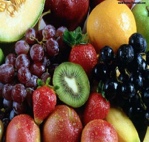 Les légumes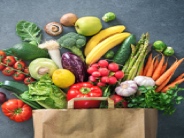 Les protéines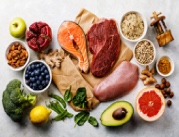 Les graines 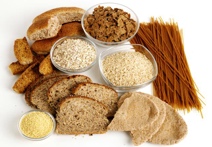 déssert 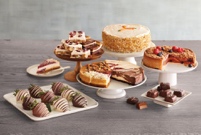 